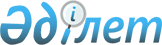 О бюджете Таврический сельского округа Бородулихинского района на 2022-2024 годыРешение маслихата Бородулихинского района Восточно-Казахстанской области от 24 декабря 2021 года № 13-19-VII
      В соответствии с пунктом 2 статьи 9-1, пунктом 2 статьи 75 Бюджетного кодекса Республики Казахстан, подпунктом 1) пункта 1 статьи 6 Закона Республики Казахстан "О местном государственном управлении и самоуправлении в Республике Казахстан", Бородулихинский районный маслихат РЕШИЛ:
      1. Утвердить бюджет Таврического сельского округа на 2022-2024 годы согласно приложениям 1, 2, 3 соответственно, в том числе на 2022 год в следующих объемах:
      1) доходы – 40288 тысяч тенге, в том числе:
      налоговые поступления – 1406 тысяч тенге;
      неналоговые поступления – 0 тенге;
      поступления от продажи основного капитала – 30 тысяч тенге;
      поступления трансфертов – 38852 тысяч тенге;
      2) затраты – 40288 тысяч тенге;
      3) чистое бюджетное кредитование – 0 тенге;
      4) сальдо по операциям с финансовыми активами – 0 тенге;
      5) дефицит (профицит) бюджета – 0 тенге;
      6) финансирование дефицита (использование профицита) бюджета – 0 тенге.
      Сноска. Пункт 1 - в редакции решения Бородулихинского районного маслихата области Абай от 12.12.2022 № 24-19-VII (вводится в действие с 01.01.2022).


      2. Предусмотреть объем бюджетной субвенции, передаваемой из районного бюджета в бюджет Таврического сельского округа на 2022 год в сумме 16235 тысяч тенге.
      3. Предусмотреть в бюджете Таврического сельского округа на 2022 год целевые текущие трансферты из республиканского бюджета в сумме 342 тысяч тенге.
      4. Предусмотреть в бюджете Таврического сельского округа на 2022 год целевые текущие трансферты из районного бюджета в сумме 22275 тысяч тенге.
      Сноска. Пункт 4 - в редакции решения Бородулихинского районного маслихата области Абай от 12.12.2022 № 24-19-VII (вводится в действие с 01.01.2022).


      5. Настоящее решение вводится в действие с 1 января 2022 года. Бюджет Таврического сельского округа на 2022 год
      Сноска. Приложение 1 - в редакции решения Бородулихинского районного маслихата области Абай от 12.12.2022 № 24-19-VII (вводится в действие с 01.01.2022). Бюджет Таврического сельского округа на 2023 год Бюджет Таврического сельского округа на 2024 год
					© 2012. РГП на ПХВ «Институт законодательства и правовой информации Республики Казахстан» Министерства юстиции Республики Казахстан
				
      Секретарь районного маслихата 

У. Майжанов
Приложение 1 к решению 
Бородулихинского районного 
маслихата от 29 декабря 2021
года № 13-19-VII
Категория
Категория
Категория
Категория
Категория
Категория
Сумма (тысяч тенге)
Класс
Класс
Класс
Класс
Класс
Сумма (тысяч тенге)
Подкласс
Подкласс
Подкласс
Подкласс
Сумма (тысяч тенге)
Наименование доходов
Наименование доходов
Наименование доходов
Сумма (тысяч тенге)
1. ДОХОДЫ
1. ДОХОДЫ
1. ДОХОДЫ
40288
1
Налоговые поступления
Налоговые поступления
Налоговые поступления
1406
04
Налоги на собственность 
Налоги на собственность 
Налоги на собственность 
1381
1
Налоги на имущество
Налоги на имущество
Налоги на имущество
78
3
Земельный налог
Земельный налог
Земельный налог
17
4
Налог на транспортные средства
Налог на транспортные средства
Налог на транспортные средства
1286
05
Внутренние налоги на товары, работы и услуги
Внутренние налоги на товары, работы и услуги
Внутренние налоги на товары, работы и услуги
25
1
Поступления за использование природных и других ресурсов
Поступления за использование природных и других ресурсов
Поступления за использование природных и других ресурсов
25
Плата за пользование земельными участками
Плата за пользование земельными участками
Плата за пользование земельными участками
25
2
Неналоговые поступления
Неналоговые поступления
Неналоговые поступления
30
3
Поступления от продажи основного капитала
Поступления от продажи основного капитала
Поступления от продажи основного капитала
30
03
Продажа земли и нематериальных активов
Продажа земли и нематериальных активов
Продажа земли и нематериальных активов
30
1
Продажа земли
Продажа земли
Продажа земли
30
 4
Поступления трансфертов
Поступления трансфертов
Поступления трансфертов
38852
02
Трансферты из вышестоящих органов государственного управления
Трансферты из вышестоящих органов государственного управления
Трансферты из вышестоящих органов государственного управления
38852
3
Трансферты из областного бюджета 
Трансферты из областного бюджета 
Трансферты из областного бюджета 
38852
Функциональная группа
Функциональная группа
Функциональная группа
Функциональная группа
Функциональная группа
Функциональная группа
Сумма (тысяч тенге)
Функциональная подгруппа
Функциональная подгруппа
Функциональная подгруппа
Функциональная подгруппа
Функциональная подгруппа
Сумма (тысяч тенге)
Администратор бюджетных программ
Администратор бюджетных программ
Администратор бюджетных программ
Администратор бюджетных программ
Сумма (тысяч тенге)
Программа
Программа
Сумма (тысяч тенге)
Наименование
Сумма (тысяч тенге)
II. ЗАТРАТЫ
40288
01
Государственные услуги общего характера
25221
1
Представительные, исполнительные и другие органы, выполняющие общие функции государственного управления
25221
124
124
Аппарат акима города районного значения, села, поселка, сельского округа
25221
001
Услуги по обеспечению деятельности акима города районного значения, села, поселка, сельского округа
25221
06
Социальная помощь и социальное обеспечение 
554
9
Прочие услуги в области социальной помощи и социального обеспечения
554
124
124
Аппарат акима города районного значения, села, поселка, сельского округа
554
026
Обеспечение занятости населения на местном уровне
554
 07
Жилищно-коммунальное хозяйство
5544
3
Благоустройство населенных пунктов
5544
124
124
Аппарат акима города районного значения, села, поселка, сельского округа
5544
008
Освещение улиц в населенных пунктах
1404
009
Обеспечение санитарии населенных пунктов
220
011
Благоустройство и озеленение населенных пунктов
3920
12
Транспорт и коммуникации
8969
1
Автомобильный транспорт
8969
124
124
Аппарат акима города районного значения, села, поселка, сельского округа
8969
013
Обеспечение функционирования автомобильных дорог в городах районного значения, селах, поселках, сельских округах
8969
III .Чистое бюджетное кредитование
0
IV. Сальдо по операциям с финансовыми активами
0
V. Дефицит (профицит) бюджета
0
VI. Финансирование дефицита (использование профицита) бюджета
0
8
Используемые остатки бюджетных средств
0
1
1
Остатки бюджетных средств
0
1
Свободные остатки
0Приложение 2 к решению 
Бородулихинского районного 
маслихата 
от 29 декабря 2021 года 
№ 13-19-VII
Категория
Категория
Категория
Категория
Категория
Категория
Сумма (тысяч тенге)
Класс
Класс
Класс
Класс
Класс
Сумма (тысяч тенге)
Подкласс
Подкласс
Подкласс
Подкласс
Сумма (тысяч тенге)
Наименование доходов
Наименование доходов
Сумма (тысяч тенге)
1.ДОХОДЫ
1.ДОХОДЫ
32685
1
Налоговые поступления
Налоговые поступления
3941
01
Подоходный налог 
Подоходный налог 
150
2
2
Индивидуальный подоходный налог 
Индивидуальный подоходный налог 
150
04
Налоги на собственность 
Налоги на собственность 
1435
1
1
Налоги на имущество
Налоги на имущество
81
3
3
Земельный налог
Земельный налог
17
4
4
Налог на транспортные средства
Налог на транспортные средства
1337
05
Внутренние налоги на товары, работы и услуги
Внутренние налоги на товары, работы и услуги
2265
3
3
Поступления за использование природных и других ресурсов
Поступления за использование природных и других ресурсов
2265
2
Неналоговые поступления
Неналоговые поступления
0
3
Поступления от продажи основного капитала
Поступления от продажи основного капитала
30
03
Продажа земли и нематериальных активов
Продажа земли и нематериальных активов
30
1
1
Продажа земли
Продажа земли
30
 4
Поступления трансфертов
Поступления трансфертов
28714
02
Трансферты из вышестоящих органов государственного управления
Трансферты из вышестоящих органов государственного управления
28714
3
3
Трансферты из районного (города областного значения) бюджета 
Трансферты из районного (города областного значения) бюджета 
28714
Функциональная группа
Функциональная группа
Функциональная группа
Функциональная группа
Функциональная группа
Функциональная группа
Сумма
(тысяч тенге)
Функциональная подгруппа
Функциональная подгруппа
Функциональная подгруппа
Функциональная подгруппа
Функциональная подгруппа
Сумма
(тысяч тенге)
Администратор бюджетных программ
Администратор бюджетных программ
Администратор бюджетных программ
Администратор бюджетных программ
Сумма
(тысяч тенге)
Программа
Программа
Программа
Сумма
(тысяч тенге)
Наименование
Сумма
(тысяч тенге)
II. ЗАТРАТЫ
32685
01
Государственные услуги общего характера
26621
1
Представительные, исполнительные и другие органы, выполняющие общие функции государственного управления
26621
124
Аппарат акима города районного значения, села, поселка, сельского округа
26621
001
001
Услуги по обеспечению деятельности акима города районного значения, села, поселка, сельского округа
26621
06
Социальная помощь и социальное обеспечение 
558
9
Прочие услуги в области социальной помощи и социального обеспечения
558
124
Аппарат акима города районного значения, села, поселка, сельского округа
558
026
026
Обеспечение занятости населения на местном уровне
558
 07
Жилищно-коммунальное хозяйство
1571
3
Благоустройство населенных пунктов
1571
124
Аппарат акима города районного значения, села, поселка, сельского округа
1571
008
008
Освещение улиц в населенных пунктах
1340
009
009
Обеспечение санитарии населенных пунктов
231
12
Транспорт и коммуникации
3935
1
Автомобильный транспорт
3935
124
Аппарат акима города районного значения, села, поселка, сельского округа
3935
13
13
Обеспечение функционирования автомобильных дорог в городах районного значения, селах, поселках, сельских округах
3935
III .Чистое бюджетное кредитование
0
IV. Сальдо по операциям с финансовыми активами
0
Приобретение финансовых активов
0
Поступление от продажи финансовых активов государства
0
V. Дефицит (профицит) бюджета
0
VI. Финансирование дефицита (использование профицита) бюджета
0Приложение 3 к решению 
Бородулихинского районного 
маслихата 
от 29 декабря 2021 года 
№ 13-19-VII
Категория
Категория
Категория
Категория
Категория
Категория
Сумма (тысяч тенге)
Класс
Класс
Класс
Класс
Класс
Сумма (тысяч тенге)
Подкласс
Подкласс
Подкласс
Подкласс
Сумма (тысяч тенге)
Наименование доходов
Наименование доходов
Сумма (тысяч тенге)
1.ДОХОДЫ
1.ДОХОДЫ
33206
1
Налоговые поступления
Налоговые поступления
4142
01
Подоходный налог 
Подоходный налог 
300
2
2
Индивидуальный подоходный налог 
Индивидуальный подоходный налог 
300
04
Налоги на собственность 
Налоги на собственность 
1491
1
1
Налоги на имущество
Налоги на имущество
84
3
3
Земельный налог
Земельный налог
17
4
4
Налог на транспортные средства
Налог на транспортные средства
1390
05
Внутренние налоги на товары, работы и услуги
Внутренние налоги на товары, работы и услуги
2451
3
3
Поступления за использование природных и других ресурсов
Поступления за использование природных и других ресурсов
2451
2
Неналоговые поступления
Неналоговые поступления
0
3
Поступления от продажи основного капитала
Поступления от продажи основного капитала
30
03
Продажа земли и нематериальных активов
Продажа земли и нематериальных активов
30
1
1
Продажа земли
Продажа земли
30
 4
Поступления трансфертов
Поступления трансфертов
28934
02
Трансферты из вышестоящих органов государственного управления
Трансферты из вышестоящих органов государственного управления
28934
3
3
Трансферты из районного (города областного значения) бюджета 
Трансферты из районного (города областного значения) бюджета 
28934
Функциональная группа
Функциональная группа
Функциональная группа
Функциональная группа
Функциональная группа
Функциональная группа
Сумма
(тысяч тенге)
Функциональная подгруппа
Функциональная подгруппа
Функциональная подгруппа
Функциональная подгруппа
Функциональная подгруппа
Сумма
(тысяч тенге)
Администратор бюджетных программ
Администратор бюджетных программ
Администратор бюджетных программ
Администратор бюджетных программ
Сумма
(тысяч тенге)
Программа
Программа
Программа
Сумма
(тысяч тенге)
Наименование
Сумма
(тысяч тенге)
II. ЗАТРАТЫ
33206
01
Государственные услуги общего характера
26862
1
Представительные, исполнительные и другие органы, выполняющие общие функции государственного управления
26862
124
Аппарат акима города районного значения, села, поселка, сельского округа
26862
001
001
Услуги по обеспечению деятельности акима города районного значения, села, поселка, сельского округа
26862
06
Социальная помощь и социальное обеспечение 
562
9
Прочие услуги в области социальной помощи и социального обеспечения
562
124
Аппарат акима города районного значения, села, поселка, сельского округа
562
026
026
Обеспечение занятости населения на местном уровне
562
 07
Жилищно-коммунальное хозяйство
1650
3
Благоустройство населенных пунктов
1650
124
Аппарат акима города районного значения, села, поселка, сельского округа
1650
008
008
Освещение улиц в населенных пунктах
1407
009
009
Обеспечение санитарии населенных пунктов
243
12
Транспорт и коммуникации
4132
1
Автомобильный транспорт
4132
124
Аппарат акима города районного значения, села, поселка, сельского округа
4132
13
13
Обеспечение функционирования автомобильных дорог в городах районного значения, селах, поселках, сельских округах
4132
III .Чистое бюджетное кредитование
0
IV. Сальдо по операциям с финансовыми активами
0
Приобретение финансовых активов
0
Поступление от продажи финансовых активов государства
0
V. Дефицит (профицит) бюджета
0
VI. Финансирование дефицита (использование профицита) бюджета
0